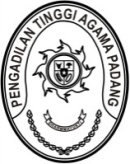 KEPUTUSAN WAKIL KETUA PENGADILAN TINGGI AGAMA PADANGNOMOR : W3-A/        /OT.00/11/2022TENTANG PANITIA PELAKSANA PEMBINAAN MANAJEMEN SUMBER DAYA MANUSIADILINGKUNGAN PENGADILAN TINGGI AGAMA PADANGTAHUN 2022WAKIL KETUA PENGADILAN TINGGI AGAMA PADANG,Menimbang	:	a.	bahwa guna meningkatkan kualitas pelayanan publik dalam pelaksanaan tugas dan fungsi peradilan dipandang perlu mengembangkan kompetensi Hakim yang menjalakan fungsi teknis peradilan;		b.	bahwa berdasarkan ketentuan Pasal 28 ayat (2) Peraturan Lembaga Administrasi Negara Nomor 10 Tahun 2018 tentang Pengembangan Kompetensi Pegawai Negeri Sipil, salah satu bentuk pengembangan kompetensi adalah workshop atau lokakarya;		c.	bahwa workshop atau lokakarya yang akan diselenggarakan berupa pertemuan ilmiah/diskusi untuk meningkatkan pengetahuan yang relevan dengan bidang hukum peradilan agama dengan narasumber Hakim pada Pengadilan Tingkat Banding;		d.	bahwa berdasarkan pertimbangan tersebut diatas, perlu menetapkan Keputusan Wakil Ketua Pengadilan Tinggi Agama Padang tentang Panitia Pelaksana Pembinaan Manajemen Sumber Daya Manusia Di Lingkungan Pengadilan Tinggi Agama Padang Tahun 2022.Mengingat	:	1.	Undang-Undang Nomor 3 Tahun 2009 tentang Perubahan atas Undang-Undang Nomor 14 Tahun 1985 tentang Mahkamah Agung;Undang-Undang Nomor 50 Tahun 2009 tentang Perubahan Kedua atas Undang-Undang Nomor 7 Tahun 1989 tentang Peradilan Agama; Undang-Undang Nomor 5 Tahun 2014 tentang Aparatur Sipil Negara;Peraturan Mahkamah Agung RI Nomor 8 Tahun 2016 tentang Pengawasan dan Pembinaan Atasan Langsung di Lingkungan Mahkamah Agung dan Badan Peradilan Di Bawahnya;Peraturan Lembaga Administrasi Negara Nomor 10 Tahun 2018 tentang Pengembangan Kompetensi Pegawai Negeri Sipil.M E M U T U S K A NMenetapkan	:	KEPUTUSAN WAKIL KETUA PENGADILAN TINGGI AGAMA PADANG TENTANG PANITIA PELAKSANA PEMBINAAN MANAJEMEN SUMBER DAYA MANUSIA DILINGKUNGAN PENGADILAN TINGGI AGAMA PADANG TAHUN 2022;KESATU 	:	Menetapkan tempat pelaksanaan Pembinaan Manajemen Sumber Daya Manusia di lingkungan Pengadilan Tinggi Agama Padang Tahun 2022 di Hotel Pangeran City, Jl. Dobi No.3-5 Padang pada tanggal 14 November 2022;KEDUA	:	Menetapkan Panitia Pelaksana Pembinaan Manajemen Sumber Daya Manusia Dilingkungan Pengadilan Tinggi Agama Padang Tahun 2022, dengan susunan sebagaimana tersebut dalam lampiran keputusan ini, dengan tugas sebagai berikut;	1.	Menyusun rencana pelaksanaan pembinaan manajemen sumber daya manusia dan menyampaikannya kepada pimpinan Pengadilan Tinggi Agama Padang;	2.	Berkoordinasi dengan pihak terkait tentang pemilihan dan penunjukan narasumber kegiatan pembinaan;	3.	Berkoordinasi dengan Subbagian Keuangan dan Pelaporan terkait penggunaan dan pemanfaatan anggaran;	4.	Menyiapkan segala sarana dan prasarana pelaksanaan pembinaan manajemen sumber daya manusia;	5.	Memberikan dukungan teknis dan non teknis serta mendokumentasi kegiatan pembinaan manajemen sumber daya manusia;	6.	Menyiapkan sertifikat kepada peserta sebagai bukti keikutsertaan pembinaan manajemen sumber daya manusia sesuai dengan Surat Edaran Sekretaris Mahkamah Agung RI Nomor 1 Tahun 2022;	8.	Menyusun laporan pelaksanaan kegiatan pembinaan manajemen sumber daya manusia sesuai dengan Surat Edaran Sekretaris Mahkamah Agung RI Nomor 1 Tahun 2022 kepada Ketua Pengadilan Tinggi Agama Padang paling lambat 3 hari setelah pelaksanaan pembinaan manajemen sumber daya manusia.KETIGA	:	Keputusan ini berlaku terhitung sejak tanggal ditetapkan dengan ketentuan apabila terdapat kekeliruan akan diperbaiki sebagaimana mestinya.Ditetapkan di Padangpada tanggal 9 November 2022WAKIL KETUA PENGADILAN TINGGI AGAMA PADANG,Dr. Drs. H. HAMDANI S., S.H., M.H.I.NIP. 195602121984031001LAMPIRAN KEPUTUSAN WAKIL KETUAPENGADILAN TINGGI AGAMA PADANGNOMOR	: W3-A/       /OT.00/11/2022TANGGAL	: 9 NOVEMBER 2022PANITIA PELAKSANA PEMBINAAN MANAJEMEN SUMBER DAYA MANUSIADILINGKUNGAN PENGADILAN TINGGI AGAMA PADANGTAHUN 2022WAKIL KETUA PENGADILAN TINGGI AGAMA PADANG,Dr. Drs. H. HAMDANI S., S.H., M.H.I.NIP. 195602121984031001Ketua:Drs. Abd. Khalik, S.H., M.H.Wakil Ketua:H. Idris Latif, S.H., M.H.Bendahara:Fitrya Rafani, S.Kom.AnggotaSeksi Acara dan Tamu:1.  H. Masdi, S.H.2.  Drs. Syaiful Ashar, S.H.3.  Nora Oktavia, S.H.4. Listya Rahma, A.Md.Seksi Tempat dan:1.  H. Damris, S.H.Perlengkapan2. Millia Sufia, S.E., S.H., M.M.3.	Dra. Syuryati4.	Hj. Alifah, S.H.5.  Winda Harza, S.H.Seksi Transportasi:1. Efri Sukma2. Doni Windra3. Fadil Wahyudi4. Aye Hadiya5. Doan Falltrik6. Feri HidayatSeksi Dokumentasi dan :1.  Fadhliamin, S.SI.Publikasi2. Muhammad Andi Purwanto, A.Md.T